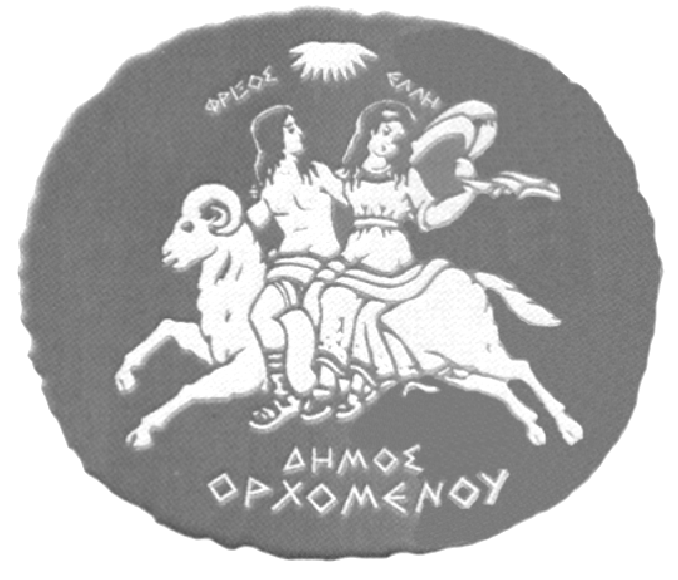 				                         Ορχομενός: 4-3-2020
                                                            Αρ.Πρωτ: 1701ΕΛΛΗΝΙΚΗ ΔΗΜΟΚΡΑΤΙΑ                  
ΔΗΜΟΣ ΟΡΧΟΜΕΝΟΥ
                         ΑΝΑΚΟΙΝΩΣΗ- ΕΝΗΜΕΡΩΣΗ 
Σχετ: - με την υπ΄αρίθ: 159/2019 Απόφαση Δημάρχου του δήμου Ορχομενού: ¨Συγκρότηση Επιτροπών Παρακολούθησης του Προγράμματος διαχείρισης αδέσποτων ζώων συντροφιάς του δήμου Ορχομενού¨
- με την υπ΄αρίθ:5/2020 Απόφαση της παραπάνω επιτροπής 
Η Πενταμελής Επιτροπή Παρακολούθησης του Προγράμματος διαχείρισης αδέσποτων ζώων συντροφιάς του δήμου Ορχομενού οφείλει να ενημερώσει τους  φιλόζωους συμπολίτες, που μεριμνούν με  περισσή φροντίδα για την παροχή  τροφής και νερού  σε αδέσποτα ζώα  της πόλης μας,  ότι καλό  είναι  , ταυτόχρονα,  να τηρούνται και οι κανόνες καθαριότητας και υγιεινής , έτσι ώστε  να μην διαταράσσεται η εύρυθμη λειτουργία των επιχειρήσεων της πόλης καθώς και η εύκολη διέλευση  των πεζών στα πεζοδρόμια. 
                                                   Με εκτίμηση 
                    Η Πενταμελής Επιτροπή Παρακολούθησης του Προγράμματος διαχείρισης  
                                       αδέσποτων ζώων συντροφιάς του δήμου Ορχομενού
 